Escola:                                                                             Data:Aluno:                                                                                Turma:                                         Coloque as letras que faltam nas palavras: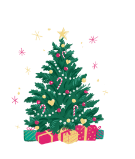                                CHR   STMAS  TR   E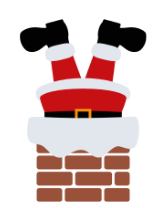          CH   MNEY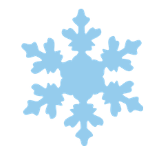          SNOWFL   KE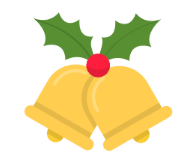          B   LL